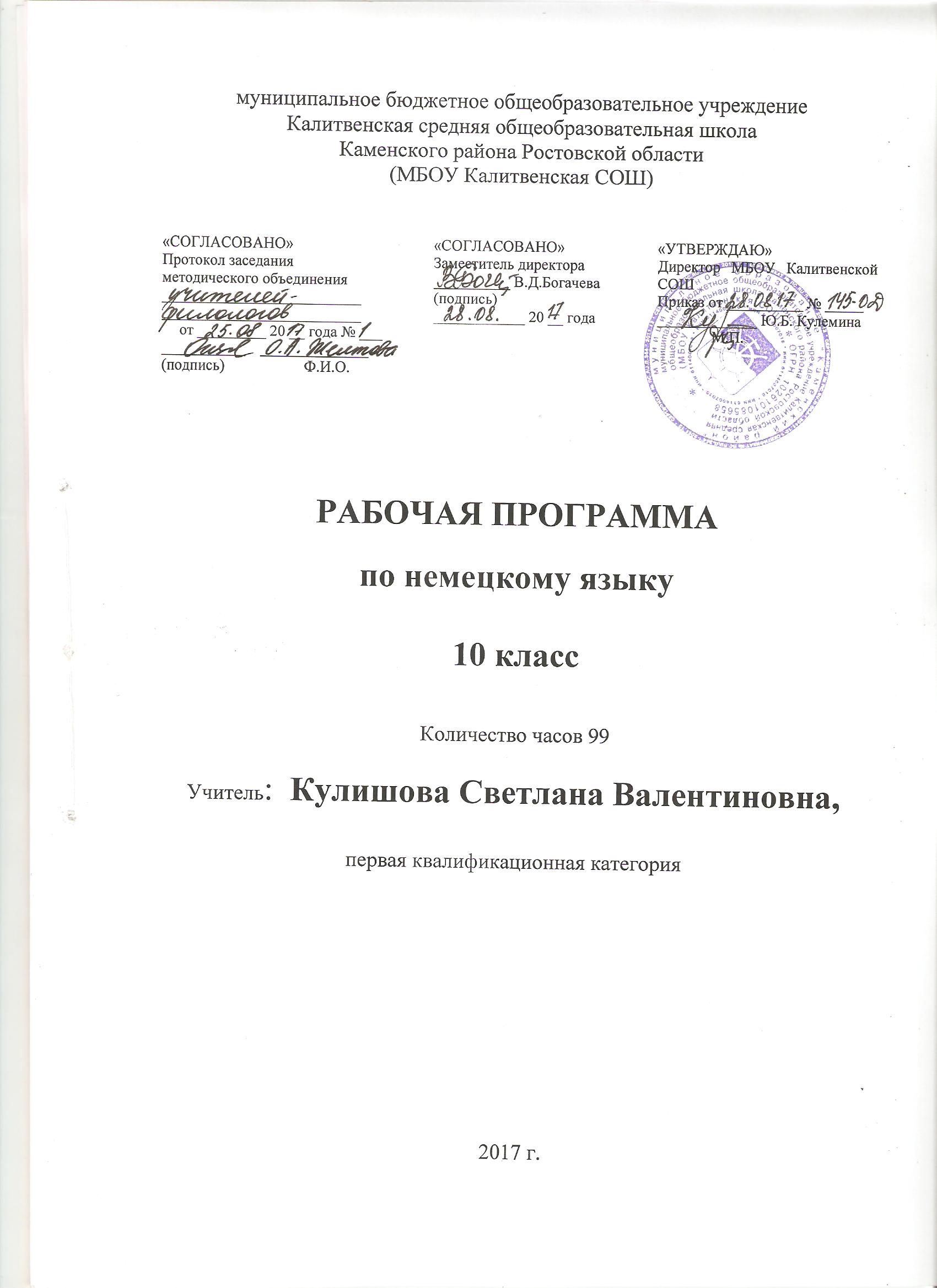 ПОЯСНИТЕЛЬНАЯ ЗАПИСКА  	 Программа по немецкому языку для 10 класса составлена на основе федерального компонента Государственного стандарта основного общего образования, на основе Программы общеобразовательных учреждений Москва, «Просвещение», 2011, авторы И.Л.Бим, М.А. Лытаева. Преподавание ведется по учебно-методическому комплекту под руководством И.Л. Бим «Немецкий язык» для 10 класса, что является продолжением авторской линии «Шаги. Немецкий язык»для 5-9 классов (авторы И.Л. Бим, Л.В.Садомова и др.)Данная программа разработана на основании следующих нормативных актов и учебно-методических документов: Федеральный Закон «Об образовании в Российской Федерации» (от 29.12. 2012 № 273-ФЗ); Федеральный закон от 01.12.2007 № 309 (ред. от 23.07.2013) «О внесении изменений в отдельные законодательные акты Российской Федерации в части изменения и структуры Государственного образовательного стандарта»;Областной закон от 14.11.2013 № 26-ЗС «Об образовании в Ростовской области»; Примерная основная образовательная программа основного общего образования (одобрена федеральным учебно-методическим объединением по общему образованию, протокол заседания от 08.04.2015 № 1/15); Постановление Главного государственного санитарного врача РФ от 29.12.2010 № 189 «Об утверждении СанПиН 2.4.2.2821-10 «Санитарно-эпидемиологические требования к условиям и организации обучения в общеобразовательных учреждениях» (в ред. изменений № 1, утв. Постановлением Главного государственного санитарного врача РФ от 29.06.2011 № 85, изменений № 2, утв. Постановлением Главного государственного санитарного врача РФ от 25.12.2013 № 72).Приказ Минобразования России от 05.03.2004 № 1089 «Об утверждении федерального компонента государственных образовательных стандартов начального общего, основного общего и среднего (полного) общего образования» (в ред. приказов Минобрнауки России от 03.06.2008 № 164,от 31.08.2009 № 320, от 19.10.2009 № 427, от 10.11.2011 № 2643, от 24.01.2012 № 39);Приказ Минобразования России от 09.03.2004 № 1312 «Об утверждении федерального базисного учебного плана и примерных учебных планов для образовательных учреждений Российской Федерации, реализующих программы общего образования» (в ред. приказов Минобрнауки России от 20.08.2008 № 241, 30.08.2010 № 889, 03.06.2011 № 1994);Приказ Минобрнауки России от 08.06.2015 № 576 «О внесении изменений федеральный перечень учебников, рекомендованных (допущенных) к использованию в образовательном процессе в образовательных учреждениях, реализующих образовательные программы общего образования и имеющих государственную аккредитацию» ;Приказ Минобрнауки России от 31.03.2014 № 253 «Об утверждении федерального перечня учебников, рекомендуемых к использованию при реализации имеющих государственную аккредитацию образовательных программ начального общего, основного общего, среднего общего образования»; Приказ Минобрнауки России от 09.01.2014 г. № 2 «Об утверждении порядка применения организациями, осуществляющими образовательную деятельность, электронного обучения, дистанционных образовательных технологий при реализации образовательных программ»; Приказ Министерства общего и профессионального образования Ростовской области от 09.06.2015 г. №405 «Об утверждении регионального примерного недельного учебного плана для образовательных организаций, реализующих программы общего образования, расположенных на территории Ростовской области, на 2015-2016 учебный год»; Письмо Минобрнауки России от 02.02.2015 № НТ-136/08 «О федеральном перечне учебников»;Положение о порядке разработки и утверждения рабочих программ (Педагогический совет от 29.08.2016 №1).Цели обучения немецкому языку на старшей ступени полной средней школы в рамках базового курса   В соответствии с личностно ориентированной парадигмой образования и воспитания цель обучения предполагает:*дальнейшее развитие иноязычной коммуникативной компетенции школьников в единстве ее составляющих: языковой, речевой, социокультурной, компенсаторной и учебно-познавательной компетенций;* развитие и воспитание способности и готовности к самостоятельному и непрерывному изучению иностранного языка, дальнейшему самообразованию с его помощью;* формирование способности к самооценке через наблюдение за собственным продвижением к планируемым результатам, к личностному самоопределению учащихся в отношении их будущей профессии.Языковая компетенция.Несколько расширить, закрепить и систематизировать языковые знания и навыки, а именно:   *орфографические навыки, в том числе применительно к новому языковому материалу;   *слухопроизносительные навыки;   *лексическую и грамматическую стороны речи.Работа над лексической стороной речи:   - систематизация лексических единиц, изученных в 5-9 классах:   - повторение и овладение лексическими средствами, обслуживающими новые темы, проблемы, ситуации общения и включающие также оценочную лексику, реплики- клише речевого этикета (80- 90 ЛЕ в 10 классе и 80 ЛЕ в 11 классе);   - некоторое расширение потенциального словаря за счет овладения интернациональной лексикой,. Новыми значениями известных слов и слов, образованных на основе продуктивных способов словообразования.Работа над грамматической стороной речи:-  продуктивное овладение гр. явлениями, которые раньше были усвоены рецептивно, и коммуникативно ориентированную систематизацию грамматического материала, изученного в основной школе, в частности систематизация всех форм Passiv (Präsens, Präteritum,  Perfekt,  Plusqumperfekt, Futurum Passiv), Passiv с модальными глаголами; -  активизацию и систематизацию всех форм придаточных предложений; - активизацию и систематизацию знаний о сложносочиненном предложении; - усвоение Partizip 1, 2 в роли определения, распространенного определения; - распознавание в тексте форм Konjuktiv и перевод их на русский язык.Речевая компетенцияа) расширение предметного содержания применительно к социально- бытовой, учебно- трудовой и социально- культурной сферам общения:б) развитие всех видов иноязычной речевой деятельности (говорения, аудирования, чтения, письма) и их совершенствование в целях достижения в конце базового курса обучения  порогового уровня коммуникативной компетенции (В1 – в терминах Совета Европы).ГоворениеДиалогическая речь. Все виды диалога: диалог – расспрос, диалог – обмен сообщениями, мнениями, диалог – побуждение, а также диалоги смешанного типа на основе новой тематики и расширения ситуаций официального и неофициального общения.Монологическая речь. Разные виды монолога: рассказ, описание, деловое сообщение, рассуждение (в том числе характеристика). Для это важно развитие следующих умений: Рассказывать о себе, о своем окружении, своих планах на будущее;Описывать особенности жизни и культуры своей страны и странах изучаемого языка;Делать связные сообщения, содержащие наиболее важную информацию по изученной теме/ проблеме; Рассуждать о фактах/ событиях (характеризовать их), приводя аргументы.Аудированиепредусматривает  развитие умений:Понимать основное содержание высказываний монологического и диалогического характера на наиболее актуальные для подростков темы;Выборочно понимать нужную информацию в прагматических текстах ( рекламе, объявлениях);Относительно полно понимать собеседника в наиболее распространенных стандартных ситуациях повседневного общения. Чтение    Виды чтения:    - ознакомительное чтение – с целью понимания основного содержания сообщений (обзоров, репортажей), отрывков из произведений худ. литературы, публикаций научно- познавательного характера;   - изучающее чтение – с целью полного и точного понимания информации, (рецептов. Инструкций, статистических данных и т.д.)   - просмотровое чтение – с целью выборочного понимания необходимой/ интересующей информации из газетного текста, проспекта, программы радио- и телепередач.Письменная речьУмения: -писать личные письма;   - заполнять формуляры, анкеты, излагая сведения о себе в форме, принятой в стране изучаемого языка (автобиография, резюме);   - составлять план, тезисы устного / письменного сообщения, в том числе на основе выписок из текста.  		Настоящая программа раскрывает содержание обучения немецкому языку учащихся в 10 классе общеобразовательных учреждений. Курс 10 класса рассчитан на 105 часов. В связи с праздничными днями программа рассчитана на 99 часов. Программа выполнена за счет уплотнения материала.Требования к уровню подготовки учащихся


Обучающийся должен знать/понимать

•значения новых ЛЕ, связанных с тематикой данного этапа обучения и соответствующими ситуациями общения, в том числе оценочной лексики, реплик-клише речевого этикета, отражающих особенности культуры стран изучаемого языка;

•значение изученных грамматических явлений в расширенном объеме;

•страноведческую информацию из аутентичных источников, обогащающую социальный опыт школьников.

уметь

говорение

•вести диалог, используя оценочные суждения; беседовать о себе, своих планах; участвовать в обсуждении проблем в связи с прочитанным/прослушанным текстом, соблюдая правила речевого этикета;

•рассказывать о своем окружении, рассуждать в рамках изученной тематики и проблематики; представлять социокультурный портрет своей страны и страны изучаемого языка;

аудирование

•относительно полно и точно понимать высказывания собеседника в распространенных стандартных ситуациях повседневного общения, понимать основное содержание и извлекать необходимую информацию из различных аудио- и видеотекстов; прагматических (объявления, прогноз погоды), публицистических (интервью, репортаж), соответствующих тематике данной ступени обучения;

чтение

•читать аутентичные тексты различных стилей: публицистические, художественные, научно-популярные, прагматические – используя основные виды чтения в зависимости от коммуникативной задачи;

письменная речь

•писать личное письмо, заполнять бланки, излагать сведения о себе в форме, принятой в странах, говорящих на немецком языке, делать выписки из иноязычного текста;

Использовать приобретенные знания и умения в практической деятельности и повседневной жизни для:

-общения с представителями других стран, ориентации в современном поликультурном мире;

-получения сведений из иноязычных источников информации (в том числе через Интернет), необходимых в образовательных и самообразовательных целях;

-расширения возможностей в выборе будущей профессиональной деятельности;

-изучения ценностей мировой культуры, культурного наследия и достижений других стран; ознакомления представителей зарубежных стран с культурой и достижениями России.Содержание учебного предмета10 класс1. Уже несколько лет немецкий. Что мы уже знаем? Что мы можем? ( Повторение).Основные достопримечательности, туристические маршруты в Германии. Столица Германии – Берлин. Как он изменился после объединения Германии. Наиболее известные города Германии.Англицизмы в немецком языке.Повторение изученной ранее лексики по темам: «Страны изучаемого языка», « Большая и малая Родина», « Ориентирование в городе».Новая лексика ( 10 ЛЕ).Повторение страдательного залога во всех формах, пассив с модальными глаголами.2. Обмен учениками. Международные молодежные проекты. Не хотите участвовать?Обмен учениками.Общее и различное в школьных системах Германии и России. Русско-немецкий молодежный форум Какой вклад он вносит в сотрудничество школьников разных стран?Международные экологические проекты. Какие цели они  преследуют7Новая лексика (10 ЛЕ).Употребление Partizip1, Partizip2 в роли определения Перевод предложений с распространенным определением.Учеба и быт школьников, приехавших по обмену в Германию или Россию. С какими трудностями сталкиваются школьники во время их пребывания в другой стране?Путешествия по своей стране и за рубежом.3. Дружба, любовь…Всегда ли они приносят счастье?Любовь и дружба.Проблемы в дружеских отношениях.Ответственность за своего партнера во взаимоотношениях полов.Как описывается любовь в произведениях худ. литературы?.Новая лексика (32 ЛЕ)Распознавание формы konjuktiv в тексте.Употребление формы wurde Infinitiv , Konjuktiv модальных глаголов в устной речи.Почему возник День всех влюбленных? Как отмечается День всех влюбленных  в разных странах?4. Искусство.История возникновения музыки, танца, живописи, скульптуры, литературы.Современные немецкие музыкальные группы и исполнители.Новая лексика (21 ЛЕ).Повторение придаточных предложений и их систематизация.Великие немецкие и австрийские композиторы.Какие жанры музыки существуют?Что вы знаете об истории развития классической немецкой, австрийской и русской музыки?Отношение молодежи к классической и современной тмузыке..Календарно - тематическое планирование№ п/п№ п/пКол – во часов по темеКол – во часов по темеТема урокаДатапо плануДата факт.2222Что мы знаем о Германии? Повторение. Schon einige Jahre Deutsch. Was wissen wir das schön alles? Was können wir schon? 	1.1.11Германия – страна изучаемого языка.01.092.2.11Берлин – соединение новых и старых традиций.04.093311Немецкий язык в опасности?06.094411Немцы. Черты их характера, нац. особенности08.095511Наша страна – Россия.11.096611Пассив в немецком языке.13.097.7.11Города стран изучаемого языка.15.098.8.11Музеи в Берлине.18.099911Достопримечательности Берлина.20.09101011Почему мы учим немецкий?22.0911.11.11Города Германии.25.09121211Москва – столица нашей Родины.27.09131311Работа с аутентичным текстом.29.0914.14.11Страноведение. Love-Parade- самый большой парад оркестров. 02.1015.15.11Контрольное домашнее чтение.04.1016.16.11История Германии.06.1017.17.11История возникновения языка.09.1018.18.11Язык- важнейшее средство общения.11.1019.19.11Подготовка к ЕГЭ. Развитие навыков и умений употребления временных форм страдательного залога.13.1020.20.11Подготовка к ЕГЭ. Развитие навыков и умений монологической речи.16.1021.21.21.1Подготовка к ЕГЭ. Аудирование текста с последующим пересказом.18.1022.22.22.1Подготовка к ЕГЭ. Диалог – расспрос и диалог – обмен мнениями.20.1023.23.23.1Подготовка к ЕГЭ. Сочинение с высказыванием собственного мнения.23.10242. Schuleraustausch, internationale Jugendprojekte. Wollt ihr mitmachen? 	24.24.24.1Школьный обмен.25.1025.25.25.1Впечатления немецкой студентки о России.27.1026.26.26.1Вместе в 21 век. Русско-немецкий форум в Москве и в Берлине. Чтение.08.1127.27.27.1Международные проекты.10.1128.28.28.1Экологический проект «Зеленый молодежный крест» Чтение с полным пониманием содержания.13.1129. 29. 29. 1Школьный обмен. Повторение.15.1130.  30.  30.  1Причастие 1 и причастие 2.17.1131.31.31.1Причастие 1 и причастие 2.20.1132.32.32.1Причастие 1 и причастие 2.22.1133.33.33.1Приглашение в Россию!24.1134.34.34.1Формы школьного обмена.27.1135. 35. 35. 1Подготовка к поездке в Германию.29.1136. 36. 36. 1Проблемы организации встречи школьников.01.1237.37.37.1Страноведение. Приглашение в Германию.04.1238. 38. 38. 1Проблемы окружающей среды06.1239.39.39.1Иностранные языки.08.1240.40.40.1Советы изучающим иностранные языки11.1241. 41. 41. 1Контроль усвоения  навыков и умений по теме13.1242. 42. 42. 1Из истории Германии.15.1243.43.43.1Немецкий язык как государственный (из истории).18.1244.44.44.1Подготовка к ЕГЭ. Навыки и умения монологической речи20.1245.45.45.1Подготовка к ЕГЭ.  Аудирование текста с последующим пересказом22.1246.111Подготовка к ЕГЭ. Диалог-расспрос и диалог- обмен мнениями25.1247.111Подготовка к ЕГЭ. Сочинение с высказыванием собственного мнения.27.122727273.Freundschaft, Liebe… Bringt das immer nur Gluck? 48.111Дружба в жизни человека.12.0149.111Пословицы и поговорки о дружбе.15.0150.111Проблемы взаимоотношений.17.0151. 111Работа с художественным текстом.19.0152.111Любовь с первого взгляда.22.0153.111Старый друг дороже новых двух.24.0154. 111Развитие грамматических навыков: Конъюнктив (лексический аспект)26.0155.111Коньюнктив в  немецком языке.29.0156.111Повторение и закрепление грамматического материала.31.0157. 111Истории о любви в литературе.02.0258.111Проблемы в любви.05.0259. 111Как сохранить дружбу?07.0260.111Работа с художественным текстом.09.0261. 111Страноведение: День Святого Валентина.12.0262.111Мы ищем друзей по переписке.14.0263. 111Работа  над песней  о любви.16.0264.111Работа  с  худ. текстом.19.0265.111Из классической и современной литературы.21.0266. 111Развитие немецкого языка.26.0267. 111Работа с худ. текстом.28.0268.111Из истории  Германии.02.0369. 111Из истории Германии.05.0370. 111Защита проекта.07.0371. 111Подготовка к ЕГЭ. Навыки и умения монологической речи.12.0372. 111Подготовка к ЕГЭ.  Аудирование текста с последующим пересказом.14.0373. 111Подготовка к ЕГЭ. Диалог-расспрос и диалог- обмен мнениями.16.0374. 111Подготовка к ЕГЭ. Сочинение с высказыванием собственного мнения.19.032828284. Kunst kommt vom Können. Auch Musikkunst? 	75. 111Знакомство с историей возникновения основных видов искусств. Чтение с пониманием основного содержания. Обмен информацией о прочитанном в группах.21.0376.111Знакомство с историей возникновения основных видов искусств. Чтение.23.0377.111Знакомство с основными видами искусств. Развитие устной речи.02.0478. 111Музыка и музыкальные направления.04.0479.111Классическая музыка.06.0480. 111Современная музыка.09.0481. 111Грамматика: виды придаточных предложений.11.0482.111Обучение письменной речи. Небольшие заметки об истории искусства, классической или современной музыке.13.0483. 111Защита проекта.16.0484. 111Людвиг ванн Бетховен.18.0485.111Иоганн Себастьян Бах.20.0486.111Композиторы Германии и Австрии.23.0487.111Виды современной живописи.25.0488. 111Киноискусство.27.0489. 111Скульптура.04.0590.  111Самые знаменитые музыкальные группы России и Германии.07.0591. 111Чтение с пониманием основного содержания: Из истории музыки.11.0592. 111Города Германии (повторение).14.0593. 93. 11Сказки братьев Гримм.16.0594. 94. 11Вольфганг Амадей Моцарт.18.0595. 95. 11Известные писатели о родном языке.21.0596. 96. 11Из истории Германии.23.0597.  97.  11Подготовка к ЕГЭ. Навыки и умения монологической речи25.0598. 98. 11Подготовка к ЕГЭ. Систематизация грамматических навыков.28.0599.99.11 Подготовка к ЕГЭ. Диалог-расспрос и  диалог - обмен мнениями.30.05